A Way to Pentecost: Tuesday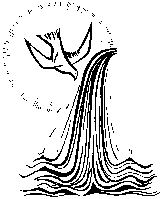 Reading: from John 17: 1-11
Jesus said, ‘I have made your name known
to those whom you gave me from the world.
They were yours, and you gave them to me,
and they have kept your word.
Now they know that everything you have given me is from you;
for the words that you gave to me I have given to them,
and they have received them and know in truth that I came from you
 and they have believed that you sent me.+++++++++++++++++++Wondering
How did the disciples know that Jesus had come from the Father? What qualities did they recognise in him? What helps me to believe that Jesus came from the Father and choose to follow his teaching?+++++++++++++++++++Contemplating
Read the extract from the Gospel and see if any words or phrases stand out for you. You may like to read the full version in a Missal or Bible. Why do the words have special meaning for you today? orBuild up the scene suggested by the Gospel reading. Picture Jesus amongst the disciples... How does he look? What does he sound like? As you look and listen, what strikes you? What is it about Jesus that shows you the divine within him?Reflecting
Jesus' teaching has been handed on from apostle to apostle - disciple to disciple. Over the years, people have gathered - prayed - discussed and discerned. How can we continue to grow in discipleship and responsibility based on Jesus' teaching? How can we foster a practice of discernment rooted in Scripture and Tradition?
Pray for the gifts of openness to the Word of God and willingness to be guided by it.+++++++++++++++++++PrayingCome, Holy Spirit,
inspire our minds with love for the Word of God,
for the rich heritage of Tradition,
and with love for those with whom we long to share the Good News
at the heart of our Faith.Prayer from the Sequence for Pentecost
Light immortal, light divine,
Visit thou these hearts of thine,
And our inmost being fill.Our Father…	Hail Mary…	Glory be...Action Point from the writing of Pope Francis(True missionaries), who never ceases to be disciples, know that Jesus walks with them, speaks to them, breathes with them, works with them. They sense Jesus alive with them in the midst of the missionary enterprise. Unless we see him present at the heart of our missionary commitment, our enthusiasm soon wanes and we are no longer sure of what it is that we are handing on; we lack vigour and passion. A person who is not convinced, enthusiastic, certain and in love, will convince nobody.(Evangelii Gaudium 266)How might you be more aware of Jesus alive with you in all you do today? And share that with one other person?